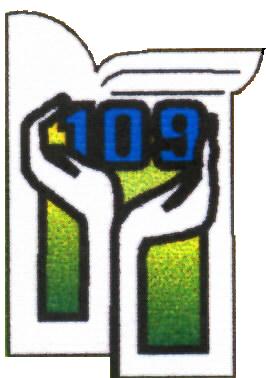 	                SZKOŁA PODSTAWOWA NR 109IM.  LUDWIKI  WAWRZYŃSKIEJ                   93–379 ŁÓDŹ, ul. Pryncypalna 74 /fax (0-42) 640-97-98, (0-42) 640-18-88                                                                                                                                                   25.05.2020 r.Procedura realizacji konsultacji dla uczniów klas IV-VIII w okresie epidemiiCel procedury: Procedura obejmuje zasady dotyczące sposobów postępowania przy prawidłowym wykonywaniu czynności wymagających zachowania należytej higieny osobistej oraz higieny na stanowiskach pracy. Celem niniejszej procedury jest ustalenie sposobu postępowania dla zapewnienia bezpieczeństwa i higieny uczniów przebywających na konsultacjach na terenie placówki oraz pracowników świadczących pracę w trakcie pandemii koronawirusa COVID-19 na terenie Szkoły Podstawowej nr 109 w Łodzi zgodnie z wytycznymi Głównego Inspektora Sanitarnego, Ministra Zdrowia oraz MEN w związku z umożliwieniem uczniom klas IV-VIII odbywania konsultacji z nauczycielami na terenie placówki.Zakres procedury:Niniejsza procedura dotyczy wszystkich pracowników Szkoły Podstawowej nr 109 w Łodzi świadczących pracę na terenie placówki w trakcie trwania pandemii koronawirusa COVID-19, którzy są zobowiązani postępować zgodnie z przyjętymi procedurami. Rodzice i uczniowie zobowiązani są znać i przestrzegać postanowień niniejszego dokumentu. Odpowiedzialność:1. Odpowiedzialnym za wdrożeniem procedury i zapoznanie z nią pracowników orazrodziców jest dyrektor szkoły.2. Pracownicy zostają zapoznani z procedurą poprzez platformę Teams, przyjęcie procedury w drodze głosowania odbywa się podczas zdalnego posiedzenia rady pedagogicznej. 3. Rodzice zostają zapoznani z procedurą poprzez publikację na stronie internetowejszkoły oraz poprzez link do procedury przesłany poprzez dziennik elektroniczny Librus. 4. Pracownicy wykonujący pracę na terenie placówki w trakcie trwania pandemiiodpowiedzialni są za przestrzeganie zasad BHP, zgodnie z niniejszą procedurą, a takżeza bezpieczeństwo i higienę powierzonych im sprzętów i narzędzi. Zachowują dystansspołeczny w odniesieniu do rodziców, dzieci i pozostałych pracowników.§ 1Zasady ogólneSzkoła organizuje konsultacje dla uczniów  klas IV – VIII we wtorki i czwartki począwszy od 25.05 do wystawienia ocen końcoworocznychKonsultacje odbywać się będą zgodnie z ustalonym harmonogramem i będą miały charakter indywidualny.Na konsultacje mogą uczęszczać uczniowie zdrowi, bez objawów chorobowych, których rodzice wyrażą chęć uczestniczenia dziecka w konsultacjach poprzez wpis do dziennika elektronicznego Librus do nauczyciela przedmiotu.Nauczyciel sam może zwrócić się do rodzica z prośbą o pozwolenie na konsultacje z uczniem, jednak mogą się one odbyć tylko po wyrażeniu zgody przez rodzica..Nauczyciel przedmiotu informuje wychowawcę danej klasy o potwierdzonych, planowanych konsultacjach z uczniem, podając: imię i nazwisko ucznia, klasę oraz godzinę, w której odbywają się konsultacje.Wychowawca zobowiązany jest przygotować zbiorczy arkusz harmonogramu konsultacji dla swojej klasy i przekazać go wicedyrektorom lub przesłać na adres: kontakt@sp109.elodz.edu.plJednorazowe spotkanie - konsultacje nie może trwać dłużej niż 45 minut. Pomiędzy kolejnym spotkaniem musi być minimum 10 minut przerwy.  8.  Rodzice zgłaszają uczniów na konsultacje przynajmniej z jednodniowym wyprzedzeniem do godziny 10:00, poprzez wysłanie informacji do nauczyciela przedmiotu. Nauczyciel przedmiotowiec podejmuje działania jak w § 1 pkt. 5. procedury.  9.   Aktualne arkusze konsultacji są do dyspozycji:     -  pracownika obsługi monitorującego wejście i wyjście ucznia na teren budynku     -  pracownika sekretariatu     -  dyrekcji szkoły     -  pielęgniarki10. Godzina wejścia i wyjścia ucznia jest odnotowywana na liście obecności uczniów.11. Po zakończeniu konsultacji z uczniem pracownik obsługi dokonuje dezynfekcji ławki, krzesła, oraz innych przedmiotów, z których korzystał uczeń.§ 2Zasady postępowania uczniów1. Uczniowie przychodzący na konsultacje zachowują dystans społeczny w odniesieniu do     pracowników szkoły oraz innych uczniów wynoszący min. 2 m.2. Uczniowie nie korzystają z szatni. Wierzchnie okrycia i buty zabierają ze sobą do sali, w której odbywają konsultacje.3. Uczniowie przynoszą własne przybory szkolne, zeszyty i inne niezbędne pomoce dydaktyczne.4. Po wejściu do budynku szkoły, głównym wejściem uczeń zobowiązany jest zdezynfekować dłonie płynem do dezynfekcji zamontowanym w holu szkoły.5. Po dezynfekcji uczeń zobowiązany jest natychmiast udać się do sali, w której oczekuje na niego nauczyciel. Uczeń nie wchodzi na teren szkoły wcześniej niż na 5 minut przed rozpoczęciem konsultacji. 6. Uczeń zdejmuje osłonę na usta i nos dopiero w sali, w której odbywa konsultacje.7. Po zakończeniu konsultacji uczeń zobowiązany jest wyjść ze szkoły klatką schodową „nowego pawilonu”, poprzez wyjście w tej części budynku.§ 3Zasady postępowania nauczycieli1. Nauczyciel zobowiązany jest podczas konsultacji, w obecności ucznia, być w maseczce w momencie podchodzenia do ucznia lub zmniejszania dystansu społecznego. Przy zachowaniu właściwego dystansu nauczyciel może pozostać bez maseczki, z wyjątkiem sytuacji, gdy uczeń przez cały czas konsultacji będzie przebywał w maseczce. Wtedy nauczyciel zobowiązany jest także do pełnienia konsultacji w maseczce.2. Nauczyciel powinien stosować rękawiczki jednorazowe lub dezynfekować ręce jeśli podaje lub odbiera materiały dydaktyczne od ucznia.3. Nauczyciel odpowiada za wietrzenie sali przynajmniej raz na godzinę.4. Nauczyciele i inni pracownicy szkoły zachowują dystans społeczny między sobą, w każdej przestrzeni szkoły, wynoszący min. 1,5 m.§ 4Zasady postępowania w przypadku podejrzenia zachorowania1. W przypadku gdy uczeń przejawia niepokojące objawy choroby należy odizolować je w odrębnym pomieszczeniu lub wyznaczonym miejscu z zapewnieniem minimum 2 m odległości od innych osób. Nauczyciel powiadamia pielęgniarkę (pracownika sekretariatu), pielęgniarka (pracownik sekretariatu) zabiera ucznia do gabinetu pielęgniarskiego, gdzie ma mierzoną temperaturę. Pielęgniarka (pracownik sekretariatu lub pedagog) informuje rodziców o podejrzeniu zachorowania. 2. Rodzice odbierają chore dziecko w ciągu jednej godziny od zawiadomienia. W             przypadku nieodebrania dziecka lub pogorszenia się jego stanu zdrowia szkoła zawiadamia sanepid i pogotowie ratunkowe.